Братская могила советских воинов в деревне Батецко (гражданское кладбище) (1941-1945г.) Братская могила на гражданском кладбище, 3 х 2 м, ограда металлическая. Гранитный обелиск с надписью: "Вечная слава героям, павшим в боях за Родину. 1941 -1945 гг." Количество и имена погребенных неизвестны.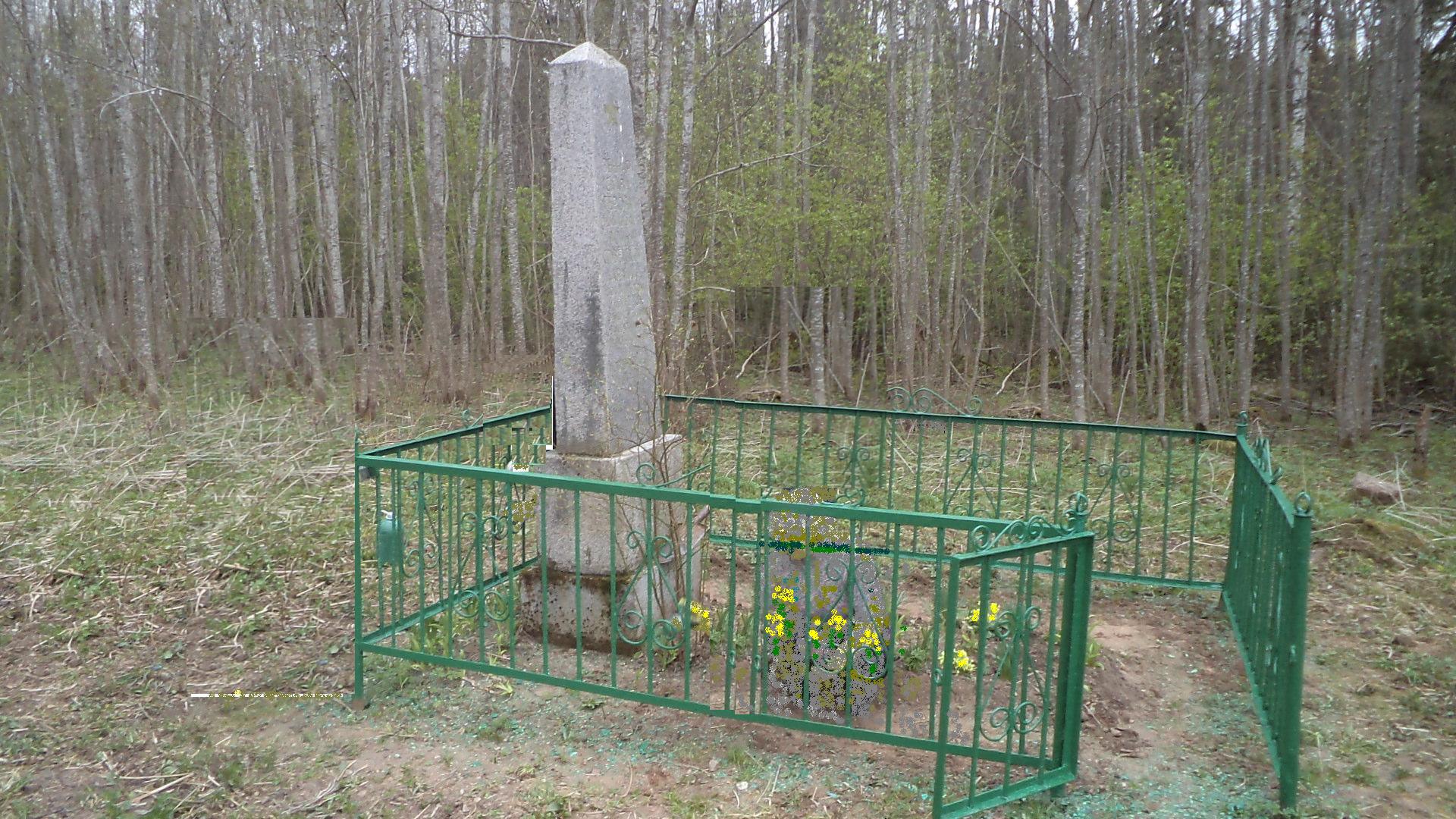 